РЕПУБЛИКА СРБИЈА ГРАД НИШ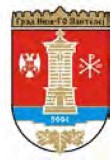 ГРАДСКА ОПШТИНА ПАНТЕЛЕЈВЕЋЕ ГРАДСКЕ ОПШТИНЕ ПАНТЕЛЕЈНа основу Правилник о поступку одобравања програма којима се остварују потребе и интереси грађана у области спорта у Градској општини Пантелеј, број 43/15-01/1 од 09.03.2015. године Веће Градске општине Пантелеј расписујеЈАВНИ КОНКУРСза доделу средстава за програме којимa се остварују потребе и интереси грађана у области спорта у Градској општини Пантелеј.Пријаве са пратећом документацијом се достављају адресиране на следећи начин:ГРАДСКА ОПШТИНА ПАНТЕЛЕЈГутенбергова 4а НишПријава на јавни конкурс за финансирање/суфинансирање програма спортских удружења из буџета Градске општине Пантелеј за 2019. годинуса назнаком „не отварати пре састанка комисије за отварање предлога програма“УСЛОВИ КОНКУРСА:Право учешћа на конкурсу имају спортска удружења, која имају седиште на територији Градске општине Пантелеј.Пријава на конкурс врши се попуњавањем апликационог формулара који се  у  електронском облику може преузети са  званичне  инетернет  странице   Градске  општине Пантелеј:  www.pantelej.org.rs  ,  или  преузети  копија   апликационог   формулара  у  канцеларији број 17 у згради ГО Пантелеј, Гутенбергова 4а, 18103 Ниш.Сваки други начин аплицирања је неприхватљив. Уз пријаву, обавезно приложити:Решење о упису у регистар удружења код АПР –а, фотокопијаСтатут удружења - фотокопијаКартон депонованих потписа код Министарства финансија републике Србије Управа за трезор и доказ о отвореном подрачуну код Министарства финансија Републике Србије Управа за трезор -фотокопијаПрограм којим конкуришеПотписану изјаву да	поднети програм неће бити финансиран од стране других нивоа власти.Изјава одговорног лица да су сви подаци наведени у пријави истинити и тачни и да ће додељена средства (уколико буду додељена) бити наменски утрошена, као и да ће у законском року бити достављен извештај о реализацији програма са пратећом финансијском документацијом.ПОСТУПАК ДОДЕЛЕ СРЕДСТАВАКомисија за стручну процену пријава разматраће једном месечно пристигле предлоге програма.Непотпуне или неуредне пријаве на конкурс, неће се разматрати.Одлуку о избору програма који се суфинансирају/финансирају из буџета Градске општине Пантелеј доноси Веће Градске општине  Пантелеј  у року од 15  дана  од достављања  предлога од стране стручне комисије за евалуацију предлога програма.Подносиоци чији програм није одобрен за финансирање, обавештавају се  о  томе у року  од 10 дана од дана доношења одлуке.Учесници конкурса који су добили мањи износ од тражених средстава, дужни су да  у року од осам дана од дана пријема обавештења доставе ревидиране износе структуре трошкова програма који су наведени у пријави за конкурс, сходно висини додељених средстава, односно обавештење о томе да ли одустају од средстава која су им додељена.Конкурс је отворен до утрошка средстава утврђених Одлуком о буџету Градске општине Пантелеј за 2019. Годину.ВЕЋЕ ГРАДСКЕ ОПШТИНЕ ПАНТЕЛЕЈ